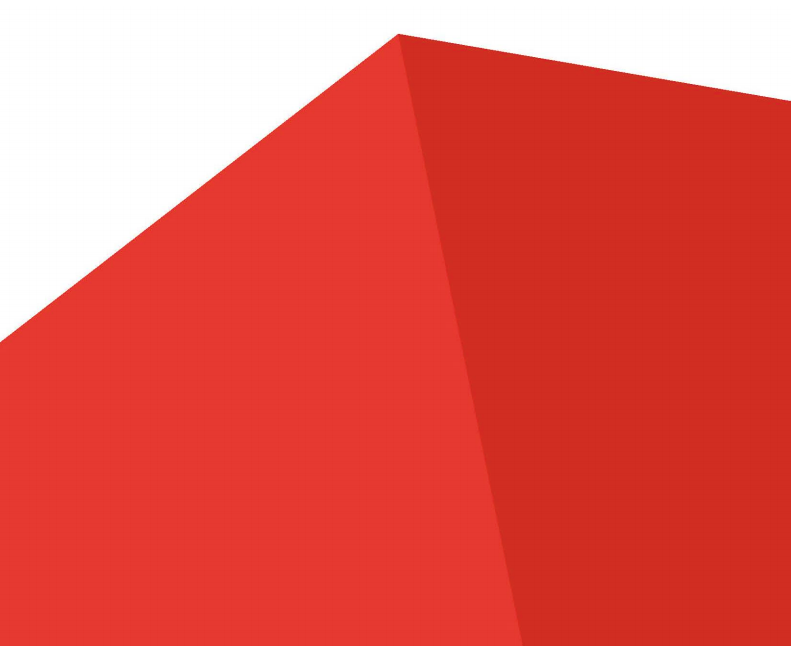 Конкурсное задание включает в себя следующие разделы:1. Введение.2. Формы участия в конкурсе.3. Задание для конкурса.4. Модули задания и необходимое время.5. Критерии оценки.6. Приложения.1. ВВЕДЕНИЕ1.1. Название и описание профессиональной компетенции:Охрана труда.1.1.1. Название профессиональной компетенции: Специалист по охране труда.1.1.2. Описание профессиональной компетенции.Специалист по охране труда — это работник организации, который организует обучение по охране труда в организации, обеспечивает функционирование системы управления охраной труда, контролирует выполнение требований законодательства в области охраны труда, следит за безопасностью условий труда для жизни и здоровья работников предприятия.1.2. Область применения.1.2.1. Каждый Эксперт и Участник обязаны ознакомиться с данным Конкурсным заданием до начала соревнований.1.3. Сопроводительная документация.1.3.1. Поскольку Конкурсное Задание является частью общего пакета Технической документации компетенции, в нём содержится только конкретная информация по выполнению задания. Документ «Конкурсное задание» необходимо использовать совместно со следующими документами:WSI, WSR - Регламентирующая документация проведения чемпионатов, интернет-ресурсы;WSI, WSR - политика и нормативные положения;Глоссарий Ворлдскиллс – термины, применяемые в чемпионатном движении;Кодекс этики и норм поведения;WSSS — Спецификации стандартов WorldSkills;Инструкции к оборудованию с техническими характеристиками;Отраслевые санитарные нормы и требования Охраны Труда и Техники Безопасности, принятыми в Российской Федерации;Инструкция по Охране Труда и Технике Безопасности по компетенции, с учётом специфики каждой из возрастных групп;Рекомендованная конкурсная документация 2021-2022 г.;Техническое Описание компетенции.2. ФОРМЫ УЧАСТИЯ В КОНКУРСЕФорма участия Конкурсантов: Индивидуальный - 1 человек.3. ЗАДАНИЕ ДЛЯ КОНКУРСАСодержанием конкурсного задания являются трудовые функции специалиста по охране труда. Участники соревнований получают шаблоны/заполняемые формы локальных нормативных документов. Конкурсное задание имеет несколько модулей, выполняемых последовательно. Конкурс включает в себя:1. Перечень НПА. 2. Инструкции по охране труда. 3. Первая помощь. 4. Расследование несчастного случая. 5. Инструктаж. 6. Средства индивидуальной защиты. 7. Оценка рисков. 8. Культура безопасности.Окончательные аспекты критериев оценки уточняются членами жюри. Оценка производится как в отношении работы модулей, так и в отношении процесса выполнения конкурсной работы. Если участник конкурса не выполняет требования техники безопасности, подвергает опасности себя или других конкурсантов, такой участник может быть отстранен от конкурса.Время и детали конкурсного задания в зависимости от конкурсных условий могут быть изменены членами жюри.В рамках квалификационного отбора, модуль выбирается с помощью жеребьёвки, по итогу которой будет выбран 1 модуль для отбора конкурсантов на чемпионат. Оценка проводится после окончания выполнения модуля.В рамках чемпионата Конкурсное задание должно выполняться по модульно. Оценка происходит от модуля к модулю. 4. МОДУЛИ ЗАДАНИЯ И НЕОБХОДИМОЕ ВРЕМЯВ таблице №1 приведены модули и время, отведенное на его выполнение.Таблица №1Модуль A. Перечень НПА. Участнику необходимо, используя предоставленный перечень НПА составить ПЕРЕЧЕНЬ нормативных правовых актов, содержащих требования охраны труда в соответствии со спецификой своей деятельности, содержащих требования охраны труда, обязательные для применения в предприятии (условные данные предприятия предоставляются перед началом модуля). Шаблон/заполняемая форма предоставляется участнику в электронном виде. Модуль B. Инструкция по охране труда. Участнику необходимо разработать инструкцию по охране труда (по профессии или по виду работ) данные предоставляются в день выполнения модуля. Шаблон/заполняемая форма предоставляется участнику в электронном виде. Модуль C. Первая помощь. Участнику, как специалисту по охране труда, необходимо оказать доврачебную (первую) помощь, и предложить мероприятия по организации работы в текущей обстановке. Шаблон/заполняемая форма предоставляется участнику в электронном виде. Модуль D. Расследование несчастного случая. Участнику необходимо принять участие в комиссии по расследовании несчастного случая (условные данные предоставляются перед началом модуля) и заполнить один из необходимых документов. Шаблон/заполняемая форма предоставляется участнику в электронном виде. Модуль E. Инструктаж. Участнику необходимо составить программу инструктажа, а также провести инструктаж на предприятии на тему (черный ящик). Шаблон/заполняемая форма предоставляется участнику в электронном виде. Модуль F. Средства индивидуальной защиты. Участнику необходимо осуществить подбор средств индивидуальной защиты для работника с учетом повышенной эпидемиологической обстановки на фоне Covid-19 и подготовить документы к выдаче (наименование профессии (должности) предоставляются). Шаблон/заполняемая форма предоставляется участнику в электронном виде. Модуль H. Оценка рисков. Участнику необходимо провести оценку рисков на одном рабочем месте (черный ящик) и оформить соответствующий документ (наименование профессии и условные данные предоставляются участнику перед началом модуля). Шаблон/заполняемая форма предоставляется участнику в электронном виде. Модуль J. Культура безопасности. Участнику необходимо составить презентацию на тему «Культура безопасности» (полное наименование презентации будет предоставлено участнику перед началом модуля); - ознакомить с презентацией группу слушателей. Шаблон/заполняемая форма предоставляется участнику в электронном виде.5. КРИТЕРИИ ОЦЕНКИВ данном разделе определены общие критерии оценки и количество начисляемых баллов (субъективные и объективные) в таблице №2. Общее количество баллов задания/модуля по всем критериям оценки составляет 100.Таблица №2* (если это применимо).Субъективные оценки. При принятии решения используется шкала 0–3. Для четкого и последовательного применения шкалы судейское решение должно приниматься с учетом:эталонов для сравнения (критериев) для подробного руководства по каждому аспектушкалы 0–3, где:0: исполнение не соответствует отраслевому стандарту;1: исполнение соответствует отраслевому стандарту;2: исполнение соответствует отраслевому стандарту и в некоторых отношениях превосходит его;3: исполнение полностью превосходит отраслевой стандарт и оценивается как отличное.Каждый аспект оценивают три эксперта, каждый эксперт должен произвести оценку, после чего происходит сравнение выставленных оценок. В случае расхождения оценок экспертов более чем на 1 балл, экспертам необходимо вынести оценку данного аспекта на обсуждение и устранить расхождение.6. ПРИЛОЖЕНИЯ К ЗАДАНИЮВсе документы, указанные в приложениях, предоставляются участникам перед началом выполнения модуля, в электронном виде.Приложение 1 (для всех модулей):Единый перечень НПА (размещается на рабочем столе участника);Нормативно-правовые документы (размещаются на рабочем столе участника); Приложение 2 (для выполнения модулей 1-8):Шаблон/заполняемая форма.Согласовано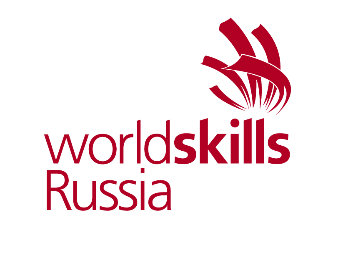 Менеджер компетенции:Харламова Ю.Д. Чемпионат:VII Региональный чемпионат «Молодые профессионалы» (WorldSkills Russia) Мурманской областиДата:Подпись главного эксперта:Пенкина Н.В.      КОНКУРСНОЕ ЗАДАНИЕТ8 Occupational Health and SafetyТ8 Охрана трудаВозрастная категория16-22 годаКоличество часов на выполнение задания:15 часов№ п/пНаименование модуляВремя на задание1Модуль АПеречень НПА.1 часа2Модуль BИнструкция по охране труда.2 часа3Модуль CПервая помощь.2 часа4Модуль DРасследование несчастного случая.2 часа5Модуль EИнструктаж.2 часа6Модуль FСредства индивидуальной защиты.1 часа7Модуль HОценка рисков.2 часа8Модуль JКультура безопасности.2 часаВсего:14 часовРазделКритерийОценкиОценкиОценкиРазделКритерийСубъективная*ОбъективнаяОбщаяАМодуль АПеречень НПА.279ВМодуль BИнструкция по охране труда.41519СМодуль CПервая помощь.1910DМодуль DРасследование несчастного случая.21012EМодуль EИнструктаж.31215FМодуль FСредства индивидуальной защиты.2810HМодуль HОценка рисков.21012JМодуль JКультура безопасности.5813Итого = Итого = 2179100Конкурсант вправе завершить или сдать модуль раньше отведенного времени!